Greetings SHS,Below is an email that I received from Sra. Farrey regarding the Daffodil Project.  Please mark your calendars.  As time gets closer to the service date, I will take a count of students that will be participating in this service event.  Sra. Farrey will be supplying water and snacks and she would like to have a good number so that she can have enough refreshments.Thank you!!Nancy Farrey <nfarrey@comcast.net>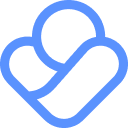 To: Jennifer Andriano (Chamblee High)+9 othersWed 10/19/2022 4:24 PMHi Wonderful Service Club Sponsors,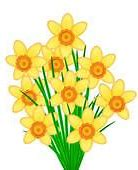 CHS PTSA plans a Campus Beautification Workday on Wednesday, November 9 from 3:30-5:30 pm. (Rain Date is Thursday, November 10) Our volunteers will plant 250 daffodil bulbs as a part of The Daffodil Project and we need your help.  “The Daffodil Project has a goal of planting 1.5 million daffodils in memory of children who perished during the Holocaust and in support for children suffering in humanitarian crises in the world today.  There are more than 230 Daffodil Project Partners internationally, including synagogues, churches, schools, (elementary, middle, high schools and universities) city parks and botanical gardens.”For more information see:https://www.daffodilproject.net/Locally, Chamblee Middle School, Lakeside HS, and Tucker High School have participated in The Daffodil Project. CHS PTSA will provide gloves, tools, water, and snacks.  Student volunteers will earn service hours.  Please contact Nancy Farrey at nfarrey@comcast.net if you'd like to volunteer for Campus Beautification on Wednesday, November 9.  Thank you in advance for making your members aware of this service opportunity to help us beautify our campus and participate in The Daffodil Project!Thank you for all you do for CHS!Nancy FarreyCHS PTSA Campus Beautification ChairALERT/ATTENTION: This email originated from outside the DeKalb County School District. Do not click links, open attachments or reply unless you recognize the sender and know the content is safe. Please use the Junk/Phishing reporting feature in your Outlook Email to report any suspicious emails so that an investigation can be started if needed.